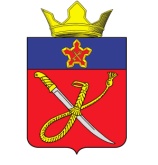 ВОЛГОГРАДСКАЯ ОБЛАСТЬ
 ГОРОДИЩЕНСКИЙ МУНИЦИПАЛЬНЫЙ РАЙОНАДМИНИСТРАЦИЯ КУЗЬМИЧЕВСКОГО СЕЛЬСКОГО ПОСЕЛЕНИЯ ПОСТАНОВЛЕНИЕОт «25» декабря 2023 года                                                                                      № 101О признании утратившим силу постановления администрации Кузьмичевского сельского поселения Городищенского муниципального района Волгоградской области от 25.09.2015 г. № 86 «Об утверждении Положения о порядке осуществления внутреннего муниципального финансового контроля в Кузьмичевском сельском поселении»            В соответствии с пунктом 3 статьи 269.2 Бюджетного кодекса Российской Федерации, статьей 48 Федерального закона от 06.10.2003 г. № 131-ФЗ «Об общих принципах организации местного самоуправления в Российской Федерации», руководствуясь Уставом Кузьмичевского сельского поселения Городищенского муниципального района Волгоградской области, администрация Кузьмичевского сельского поселения Городищенского муниципального района Волгоградской области ПОСТАНОВЛЯЕТ:1. Признать утратившим силу постановление администрации Кузьмичевского сельского поселения Городищенского муниципального района Волгоградской области от 25.09.2015 г. № 86 «Об утверждении Положения о порядке осуществления внутреннего муниципального финансового контроля в Кузьмичевском сельском поселении».2. Настоящее постановление вступает в силу со дня его подписания.3. Контроль за исполнением настоящего постановления оставляю за собой. Глава Кузьмичевского сельского поселения                                                                    П.С. Борисенко403023, Волгоградская область, Городищенский район, п. Кузьмичи, тел.(84468)4-61-38,4-60-40